CCPS Internship Platform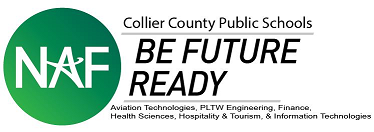 	Student GudieAre You Ready to Apply for an Internship Opportunity?Step 1: Confirm with your teacher that you are eligible for an internshipTo be internship eligible, a student must:be in a NAF Academybe a junior in good academic standingcomplete one of the following:Students in the Academy of Finance & Entrepreneurship, Information Technology, Hospitality & Tourism or Health Sciences2 NAF courses, including the culminating project and EOC Students in the Academy of Engineering2 PLTW courses with a stanine score of 4 or higherStudents in the Academy of Aviation Technologies (non-themed)2 ERAU dual enrollment credits with a C or higherbe recommended by academy teacher(s)Step 2: Prepare for an Internship OpportunityPrior to applying students should:Review the Internships Procedures Manual This can be requested through your academy teacher or found online at www.collierschools.com/wbl under the “Teacher and Student Resources” tabParticipate in all work-based learning activities (missing 1 or 2 does not make you ineligible, however participation in all activities is highly recommended to prepare you for your internship) Career FairsJob Shadows and Worksite ToursGuest SpeakersMentoringInformational and Mock InterviewsVirtual or School Based EnterprisesPresentations to Business PartnersHave the following available (must be a final draft, approved by your academy teacher(s):Elevator pitchResumeReference sheet (minimum of 3 non-family references)Reference letters (minimum of 3 non-family reference letters)Step 3: Create an Account on the CCPS Internship PlatformGo to internships.collierschools.com and complete the following steps:Log into the internship platform using the below informationUser Name: Student NumberPassword: Birthday (MM/DD)(Use the same information you normally use to log into the computers at school)Click on 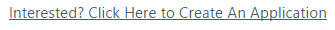 Continue through the prompts to create an application and upload a resumeNote: you must upload a resume (that has been approved by your teacher) or your application will not be approvedPlease allow for 24-48 hours for your application to be approvedYou will receive an email telling you that your application has either been approved or denied (if it is denied, you will receive feedback telling you how to fix it and then you can resubmit)Once your application has been completed, submitted and approvedClick on 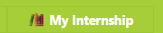 Review the available positions by clicking on 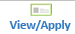 If you find a position you would like to apply for, click the down arrow to select your resume, scroll to the bottom of the page and click on 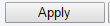 If you do not want to apply for the position you are viewing, be sure to click to go back to the list of available internships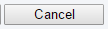 You can apply for up to 5 positions, be sure to only choose ones you are truly interested inOnce you apply to an internshipThe internship company will receive an email showing your interest and, if they are interested, they will contact you for more information and/or schedule an interviewRemember, not only are you representing yourself, but you are representing your teachers, your school and your school district!  Be the best YOU, you can be!!Congratulations!